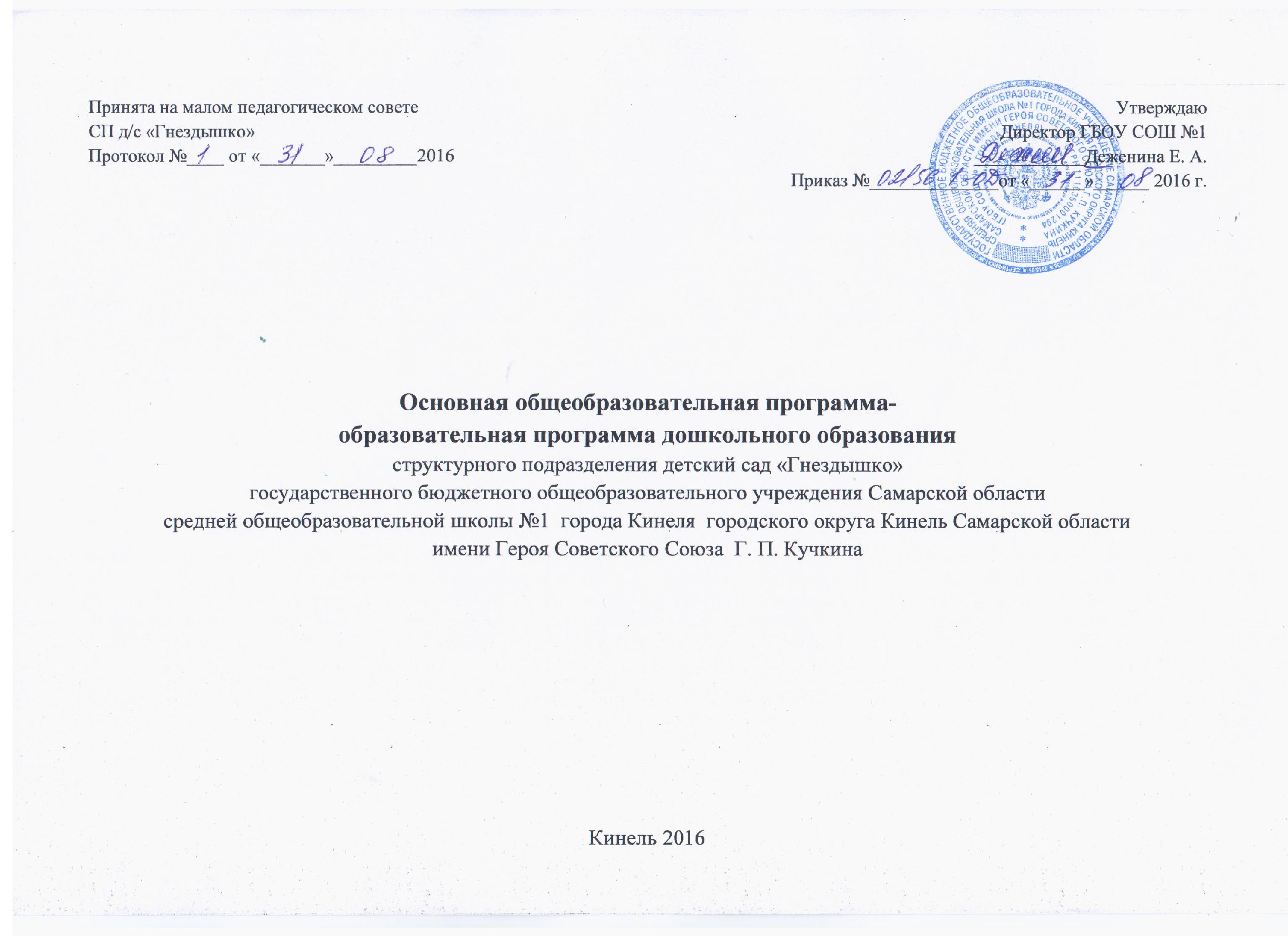 Краткая презентация ПрограммыСтруктурное подразделение детский сад  «Гнездышко»расположено по адресу: . Самарская область, город Кинель, улица Суворова 33 А. Режим работы: пятидневная рабочая неделя, продолжительность пребывания детей с 07.00 до 19.00 часов. Деятельность ДОО организована с учетом государственных законодательных и нормативных документов, методических рекомендаций, принятых на уровне федеральных, муниципальных органов власти и локальных  нормативных  актов  ДОО, регулирующих  организацию работы дошкольного учреждения. В ДОО в 2016-2017 учебном году функционируют 12 групп  комбинированной направленности.
Основная образовательная программа СП д/с «Гнездышко» (далее - Программа) охватывает возраст детей от 3-х до 7 лет.Программа определяет комплекс основных характеристик дошкольного образования (объём, содержание и планируемые результаты в виде целевых ориентиров дошкольного образования), организационно-педагогические условия образовательного процесса.Программа разработана в соответствии с требованиями ФГОС дошкольного образования к структуре основной образовательной программы  и направлена на создание условий позитивной социализации ребёнка, его всестороннего личностного морально-нравственного и познавательного развития, развития инициативы и творческих способностей на основе соответствующих дошкольному возрасту видов деятельности (игры, изобразительной деятельности, конструирования, восприятия художественной литературы и др.), сотрудничества с взрослыми и сверстниками, на создание образовательной среды как условия для развития зоны ближайшего развития ребёнка.Программа сформирована с учётом особенностей дошкольного образования как фундамента последующего обучения и определяет содержание и организацию образовательного процесса на уровне дошкольного образования, призвана обеспечивать развитие детей дошкольного возраста с учётом их психолого-возрастных и индивидуальных особенностей.Программа является документом, регламентирующим содержание и педагогические условия обеспечения образовательного процесса, определяющим путь достижения федерального государственного образовательного стандарта.Программа предназначена для удовлетворения индивидуального, социального, государственного заказов в области образования и направлена на удовлетворение потребностей:- воспитанников и родителей - в развитии умственного, физического и духовного потенциала каждого воспитанника; его успешной социализации в обществе, сохранения и укрепления здоровья, готовности к продолжению образования на следующей ступени;
- общества и государства - в формировании человека и гражданина, способного к продуктивной, творческой деятельности в различных сферах жизни.Программа включает три основных раздела: целевой, содержательный и организационный, в каждом из которых отражается обязательная часть и часть, формируемая участниками образовательных отношений.Целевой раздел включает в себя пояснительную записку и планируемые результаты освоения программы.Пояснительная записка раскрывает: 1. Цели и задачи деятельности образовательного учреждения по реализации основной общеобразовательной программы дошкольного образования.Ведущие цели Программы - создание благоприятных условий для полноценного проживания ребенком дошкольного детства, формирование основ базовой культуры личности, всестороннее развитие психических и физических качеств в соответствии с возрастными и индивидуальными особенностями, подготовка к жизни в современном обществе, к обучению в школе, обеспечение безопасности жизнедеятельности дошкольника.Достижение целей обеспечивает решение следующих задач:1. Охрана и укрепление физического и психического здоровья детей (в том числе их эмоционального благополучия);
2. Сохранение и поддержка индивидуальности ребёнка, развитие индивидуальных способностей и творческого потенциала каждого ребёнка как субъекта отношений с людьми, миром и самим собой;
3. Формирование общей культуры воспитанников, развитие их нравственных, интеллектуальных, физических, эстетических качеств, инициативности, самостоятельности и ответственности, формирование предпосылок учебной деятельности;
4. Обеспечение вариативности и разнообразия содержания образовательных программ и организационных форм дошкольного образования, формирование образовательных программ различных уровней сложности и направленности с учётом образовательных потребностей и способностей воспитанников;
5. Формирование социокультурной среды, соответствующей возрастным и индивидуальным особенностям детей;
6. Обеспечение равных возможностей полноценного развития каждого ребёнка в период дошкольного детства независимо от пола, нации, языка, социального статуса, психофизиологических особенностей;
7. Максимальное использование разнообразных видов детской деятельности, их интеграция в целях повышения эффективности образовательного процесса;
8. Вариативность использования образовательного материала, позволяющая развивать творчество в соответствии с интересами и наклонностями каждого ребенка;
9. Единство подходов к воспитанию детей в условиях дошкольного образовательного учреждения и семьи;
10. Соблюдение преемственности в работе детского сада и начальной школы.2. Принципы и подходы к формированию Программы.Содержание образовательной программы соответствует основным положениям возрастной психологии и дошкольной педагогики и выстроено по принципу развивающего образования, целью которого является развитие ребенка, и обеспечивает единство воспитательных, развивающих и обучающих целей и задач.В соответствии с ФГОС дошкольного образования к структуре основной общеобразовательной программы дошкольного образования ведущими принципами построения содержания являются:полноценное проживание ребенком всех этапов детства, обогащение детского развития;индивидуализация дошкольного образования;содействие и сотрудничество детей и взрослых в процессе развития детей и их взаимодействия с людьми, культурой и окружающим миром;поддержка инициативы детей в различных видах деятельности;партнерство с семьей;приобщение детей к социокультурным нормам, традициям семьи, общества и государства;формирование познавательных интересов и познавательных действий ребёнка через его включение в различные виды деятельности;возрастная адекватность (соответствие условий, требований, методов возрасту и особенностям развития);учёт этнокультурной и социальной ситуации развития детей.3.В  Программе описаны  значимые для разработки и реализации характеристики особенностей развития детей раннего и дошкольного возраста, психолого-возрастные и индивидуальные особенности воспитанников ДОО  в возрасте от 3-х до 7 лет.Основные характеристики особенностей развития детей младшего дошкольного возраста (от 3 до 4 лет) В возрасте 3 – 4 лет ребёнок постепенно выходит за пределы семейного круга. Его общение становится внеситуативным. Взрослый становится для ребёнка не только членом семьи, но и носителем определённой общественной функции. Желание ребёнка выполнять такую же функцию приводит к противоречию с его реальными возможностями. Это противоречие разрешается через развитие игры, которая становится ведущим видом деятельности в дошкольном возрасте. Основным содержанием игры младших дошкольников являются действия с игрушками и предметами-заместителями. Продолжительность игры небольшая. Младшие дошкольники ограничиваются игрой с одной-двумя ролями и простыми, неразвёрнутыми сюжетами. Игры с правилами в этом возрасте только начинают формироваться. Изобразительная деятельность ребёнка зависит от его представлений о предмете. В этом возрасте они только начинают формироваться. Графические образы бедны. У одних детей в изображениях отсутствуют детали, у других рисунки могут быть более детализированы. Дети уже могут использовать цвет. Большое значение для развития мелкой моторики имеет лепка. Младшие дошкольники способны под руководством взрослого вылепить простые предметы. В этом возрасте детям доступны простейшие виды аппликации. Конструктивная деятельность в младшем дошкольном возрасте ограничена возведением несложных построек по образцу и по замыслу. К концу младшего дошкольного возраста дети могут воспринимать от 5 и более форм предметов и до 7 и более цветов, способны дифференцировать предметы по величине, ориентироваться в пространстве группы детского сада,  и в помещении всего дошкольного учреждения. Развиваются память и внимание. По просьбе взрослого дети могут запомнить 3 – 4 слова и 5 – 6 названий предметов. К концу младшего дошкольного возраста они способны запомнить значительные отрывки из любимых произведений. Продолжает развиваться наглядно-действенное мышление. Дошкольники способны установить некоторые скрытые связи и отношения между предметами. В младшем дошкольном возрасте начинает развиваться воображение, которое особенно наглядно проявляется в игре, когда одни объекты выступают в качестве заместителей других. Взаимоотношения детей ярко проявляются в игровой деятельности. Они скорее играют рядом, чем активно вступают во взаимодействие. Однако уже в этом возрасте могут наблюдаться устойчивые избирательные взаимоотношения. Конфликты между детьми возникают преимущественно по поводу игрушек. Положение ребёнка в группе сверстников во многом определяется мнением воспитателя. Сознательное управление поведением только начинает складываться; во многом поведение ребёнка ещё ситуативное. Вместе с тем можно наблюдать и случаи ограничения собственных побуждений самим ребёнком, сопровождаемые словесными указаниями. Начинает развиваться самооценка, при этом дети в значительной мере ориентируются на оценку воспитателя. Продолжает развиваться также их половая идентификация, что проявляется в характере выбираемых игрушек и сюжетов.   Основные характеристики особенностей развития детей среднего дошкольного возраста (от 4 до 5 лет). В игровой деятельности детей среднего дошкольного возраста появляются ролевые взаимодействия. Происходит разделение игровых и реальных взаимодействий детей. Значительное развитие получает изобразительная деятельность. Рисунок становится предметным и детализированным. Графическое изображение человека характеризуется наличием туловища, глаз, рта, носа, волос, иногда одежды и её деталей. Совершенствуется техническая сторона изобразительной деятельности. Дети могут рисовать основные геометрические фигуры, вырезать ножницами, наклеивать изображения на бумагу и т.д. Усложняется конструирование. Постройки могут включать 5 – 6 деталей. Формируются навыки конструирования по собственному замыслу, а также планирование последовательности действий. Двигательная сфера ребёнка характеризуется позитивными изменениями мелкой и крупной моторики. Развиваются ловкость, координация движений. Дети в этом возрасте лучше, чем младшие дошкольники, удерживают равновесие, перешагивают через небольшие преграды. Усложняются игры с мячом. К концу среднего дошкольного возраста восприятие детей становится более развитым. Они оказываются способными называть форму, на которую похож тот или иной предмет. Могут вычленять в сложных объектах простые формы и из простых форм воссоздавать сложные объекты. Дети способны упорядочить группы предметов по сенсорному признаку – величине, цвету; выделить такие параметры, как высота, длина и ширина. Совершенствуется ориентация в пространстве. Возрастает объём памяти. Дети запоминают до 7 – 8 названий предметов. Начинает складываться произвольное внимание: дети способны принять задачу на запоминание, помнят поручения взрослых, могут выучить небольшое стихотворение и т.д. Начинает развиваться образное мышление. Дети оказываются способными использовать простые схематизированные изображения для решения несложных задач. Дошкольники могут строить по схеме, решать лабиринтные задачи.   Для детей этого возраста особенно характерны известные феномены Ж.Пиаже: сохранение количества, объёма и величины. Например, если им предъявить три чёрных кружка из бумаги и семь белых кружков из бумаги и спросить: «Каких кружков больше – чёрных или белых?», большинство ответят, что белых больше. Но если спросить: «Каких больше – белых или бумажных?», ответ будет таким же – больше белых. Продолжает развиваться воображение. Формируются такие его особенности, как оригинальность и произвольность. Дети могут самостоятельно придумать небольшую сказку на заданную тему. Увеличивается устойчивость внимания. Ребёнку оказывается доступной сосредоточенная деятельность в течение 15 – 20 минут. Он способен удерживать в памяти при выполнении каких-либо действий несложное условие. В среднем дошкольном возрасте улучшается произношение звуков и дикция. Речь становится предметом активности детей. Они удачно имитируют голоса животных, интонацию выделяют речь тех или иных персонажей. Интерес вызывают ритмическая структура речи, рифмы. Развивается грамматическая сторона речи. Дошкольники занимаются словотворчеством на основе грамматических правил. Речь детей при взаимодействии друг с другом носит ситуативный характер, а при общении со взрослыми становится вне ситуативной.. Информация, которую ребёнок получает в процессе общения, вызывает у него интерес. У детей формируется потребность в уважении со стороны взрослого, для них оказывается чрезвычайно важной его похвала. Это приводит к их повышенной обидчивости на замечания. Повышенная обидчивость представляет собой возрастной феномен. Взаимоотношения со сверстниками характеризуются избирательностью, которая выражается в предпочтении одних детей другим. Появляются постоянные партнёры по играм. В группах начинают выделяться лидеры. Появляются конкурентность, соревновательность. Дальнейшее  развитие образа Я ребёнка, его детализацией. Основные характеристики особенностей развития детей старшего дошкольного возраста (от 5 до 6 лет). Дети шестого года жизни уже могут распределять роли до начала игры и строить своё поведение, придерживаясь роли. Игровое взаимодействие сопровождается речью. Дети начинают осваивать социальные роли. При распределении ролей могут возникать конфликты, связанные с субординацией ролевого поведения. Действия детей в играх становятся разнообразными. Развивается изобразительная деятельность детей. Это возраст наиболее активного рисования. В течение года дети способны создать до двух тысяч рисунков. Рисунки могут быть самыми разными по содержанию: это и жизненные впечатления детей, и воображаемые ситуации, и иллюстрации к фильмам и книгам,  могут отличаться оригинальностью композиционного решения, передавать статичные и динамичные отношения, приобретают сюжетный характер. Изображение человека становится более детализированным и пропорциональным. По рисунку можно судить о половой принадлежности и эмоциональном состоянии изображённого человека. Дети используют и называют различные детали деревянного конструктора. Могут заменить детали постройки в зависимости от имеющегося материала. Овладевают обобщённым способом обследования образца. Дети способны выделять основные части предполагаемой постройки. Конструктивная деятельность может осуществляться на основе схемы, по замыслу и по условиям. Появляется конструирование в ходе совместной деятельности. Дети могут конструировать из бумаги, из природного материала. Продолжает совершенствоваться восприятие цвета и их оттенки, но и промежуточные цветовые оттенки. Воспринимают величину объектов, легко выстраивают в ряд – по возрастанию или убыванию – до 10 различных предметов, продолжает развиваться образное мышление. Дети способны не только решить задачу в наглядном плане, но и совершить преобразования объекта, указать, в какой последовательности объекты вступят во взаимодействие, продолжают совершенствоваться обобщения, что является основой словесно логического мышления.  Дети группируют объекты по признакам, которые могут изменяться. Развитие воображения в этом возрасте позволяет детям сочинять достаточно оригинальные и последовательно разворачивающиеся истории. Продолжают развиваться устойчивость, распределение, переключаемость внимания. Наблюдается переход от непроизвольного к произвольному вниманию. Продолжает совершенствоваться речь, в том числе её звуковая сторона.  Развивается фонематический слух, интонационная выразительность речи. Совершенствуется грамматический строй речи. Дети используют практически все части речи, активно занимаются словотворчеством. Богаче становится лексика: активно используются синонимы и антонимы. Развивается связная речь. Основные характеристики особенностей развития детей старшего дошкольного возраста (от 6 до 7 лет).В сюжетно-ролевых играх дети подготовительной группы начинают осваивать сложные взаимодействия людей, отражающие характерные значимые жизненные ситуации, например, свадьбу, рождение ребёнка, болезнь, трудоустройство и т.д. Игровые действия детей становятся более сложными, обретают особый смысл, который не всегда открывается взрослому. Игровое пространство усложняется. В нём может быть несколько центров, каждый из которых поддерживает свою сюжетную линию. При этом дети способны отслеживать поведение партнёров по всему игровому пространству и менять своё поведение в зависимости от места в нём. Так, ребёнок уже обращается к продавцу не только как покупатель, а как покупатель-мама или покупатель-шофёр и т.п. Исполнение роли акцентируется не только самой ролью, но и тем, в какой части игрового пространства эта роль воспроизводится. Например, исполняя роль водителя автобуса, ребёнок командует пассажирами и подчиняется инспектору ГИБДД. . Рисунки приобретают более детализированный характер, обогащается их цветовая гамма. Более явными становятся различия между рисунками мальчиков и девочек. Мальчики охотно изображают технику, космос, военные действия и т.п. Изображение человека становится ещё более детализированным и пропорциональным. Появляются пальцы на руках, глаза, рот, нос, брови, подбородок. Одежда может быть украшена различными деталями. При правильном педагогическом подходе у детей формируются художественно-творческие способности в изобразительной деятельности. Дети подготовительной к школе группы в значительной степени освоили конструирование из строительного материала. Они свободно владеют обобщёнными способами анализа как изображений, так и построек.; способны выполнять различные по степени сложности постройки как по собственному замыслу, так и по условиям. В этом возрасте дети уже могут освоить сложные формы сложения из листа бумаги и придумывать собственные, но этому их нужно специально обучать. Усложняется конструирование из природного материала. Дошкольникам уже доступны целостные композиции по предварительному замыслу, которые могут передавать сложные отношения, включать фигуры людей и животных. У детей продолжает развиваться восприятие. Развивается образное мышление, однако воспроизведение метрических отношений затруднено. Это легко проверить, предложив детям воспроизвести на листе бумаги образец, на котором нарисованы девять точек, расположенных не на одной прямой... Продолжает развиваться внимание дошкольников, оно становится произвольным. В некоторых видах деятельности время произвольного сосредоточения достигает 30 минут. У дошкольников продолжает развиваться речь: её звуковая сторона, грамматический строй, лексика. Развивается связная речь. В высказываниях детей отражаются как расширяющийся словарь, так и характер обобщений, формирующихся в этом возрасте. Дети начинают активно употреблять обобщающие существительные, синонимы, антонимы, прилагательные и т.д. В результате правильно организованной образовательной работы у дошкольников развиваются диалогическая и некоторые виды монологической речи. В подготовительной к школе группе завершается дошкольный возраст. Его основные достижения связаны с освоением мира вещей как предметов человеческой культуры; освоением форм позитивного общения с людьми; развитием половой идентификации, формированием позиции школьника. К концу дошкольного возраста ребёнок обладает высоким уровнем познавательного и личностного развития, что позволяет ему в дальнейшем успешно учиться в школе. Индивидуальные  особенности развития детей дошкольного возраста, посещающих СП д/с «Гнездышко» ГБОУ СОШ №1. Дети, посещающие комбинированные группы ДОО,  имеют различные речевые нарушения, задержку  психического и психо-речевого развития.Дошкольники с тяжелыми нарушениями речи (общим недоразвитием речи) — это дети с поражением центральной нервной системы, у которых стойкое речевое расстройство сочетается с различными особенностями психической деятельности.Общее недоразвитие речи рассматривается как системное нарушение речевой деятельности, сложные речевые расстройства, при которых у детей нарушено формирование всех компонентов речевой системы, касающихся и звуковой, и смысловой сторон, при нормальном слухе и сохранном интеллекте (Левина Р. Е., Филичева Т. Б., Чиркина Г. В.). Речевая недостаточность при общем недоразвитии речи у дошкольников может варьироваться от полного отсутствия речи до развернутой речи с выраженными проявлениями лексико-грамматического и фонетико-фонематического недоразвития (Левина Р. Е.).В настоящее время выделяют четыре уровня речевого развития, отражающие состояние всех компонентов языковой системы у детей с общим недоразвитием речи (Филичева Т. Б.).При первом уровнеречевого развития речевые средства ребенка ограничены,активный словарь практически не сформирован и состоит из звукоподражаний, звукокомплексов, лепетных слов. Высказывания сопровождаются жестами и мимикой. Характерна многозначность употребляемых слов, когда одни и те же лепетные словаиспользуются для обозначения разных предметов, явлений, действий. Возможна замена названий предметов названиями действий и наоборот. Пассивный словарь шире активного, но тоже крайне ограничен. Практически отсутствует понимание категории числа существительных и глаголов, времени, рода, падежа. Произношение звуков носит диффузный характер. Фонематическое развитие находится в зачаточном состоянии.Ограничена способность восприятия и воспроизведения слоговой структуры слова. При переходе ко второму уровнюречевого развития речевая активность ребенка возрастает. Активный словарный запас расширяется за счет обиходной предметной и глагольной лексики. Возможно использование местоимений, союзов и иногда простых предлогов. В самостоятельных высказываниях ребенка уже есть простые нераспространенные предложения. При этом отмечаются грубые ошибки в употреблении грамматических конструкций, отсутствует согласование прилагательных с существительными, отмечается смешение падежных форм и т. д. Понимание обращенной речи значительно развивается, хотя пассивный словарный запас ограничен, не сформирован предметный и глагольный словарь, связанный с трудовыми действиями взрослых, растительным и животным миром. Отмечается незнание не только оттенков цветов, но и основных цветов. Типичны грубые нарушения слоговой структуры и звуконаполняемости слов. У детей выявляется недостаточность фонетической стороны речи (большое количество несформированных звуков).Третий уровень речевого развития характеризуется наличием развернутой                                                фразовой речи с элементами лексико-грамматического и фонетико-фонематического недоразвития. Отмечаются попытки употребления даже предложений сложных конструкций. Лексика ребенка включает все части речи, наблюдается неточное употребление лексических значений слов. Появляются первые навыки словообразования. Ребенок образует существительные и прилагательные с уменьшительными суффиксами, глаголы движения с приставками. Отмечаются трудности при образовании прилагательных от существительных. По-прежнему отмечаются множественные аграмматизмы. Ребенок может неправильно употреблять предлоги, допускает ошибки в согласовании прилагательных и числительных с существительными. Характерно недифференцированное произношение звуков, причем замены могут быть нестойкими. Недостатки произношения могут выражаться в искажении, замене или смешении звуков. Более устойчивым становится произношение слов сложной слоговой структуры. Ребенок может повторять трех- и четырехсложные слова вслед за взрослым, но искажает их в речевом потоке. Понимание речи приближается к норме, хотя отмечается недостаточное понимание значений слов, выраженных приставками и суффиксами.Четвертый уровень речевого развития (Филичева Т. Б.) характеризуется незначительными нарушениями компонентов языковой системы ребенка. Отмечается недостаточная дифференциация звуков: [т-т’-с-с’-ц], [р-р’-л-л’-j] и др. Характерны своеобразные нарушения слоговой структуры слов, проявляющиеся в неспособности ребенка удерживать в памяти фонематический образ слова при понимании его значения.Следствием этого является искажение звуконаполняемости слов в различных вариантах. Недостаточная внятность речи и нечеткая дикция оставляют впечатление «смазанности».Все это показатели не закончившегося процесса фонемообразования. Остаются стойкими ошибки при употреблении суффиксов (единичности, эмоционально- оттеночных, уменьшительно-ласкательных, увеличительных). Отмечаются трудности в образовании сложных слов. Кроме того, ребенок испытывает затруднения при планировании высказывания и отборе соответствующих языковых средств, что обуславливает своеобразие его связной речи. Дети с общим недоразвитием речи имеют по сравнению с возрастной нормой особенности развития сенсомоторных, высших психических функций, психической активности.Возрастные особенности детей 3-4 летс ЗПР.Дети раннего возраста с ЗПР отличаются рядом особенностей. Как правило, это соматически ослабленные малыши, отстающие не только в психическом, но и в физическом развитии. В анамнезе отмечается задержка в формировании статических и локомоторных функций, при обследовании выявляется несформированность всех компонентов двигательного статуса (физического развития, техники движений, двигательных качеств) по отношению к возрастным возможностям. Обнаруживается снижение ориентировочно-познавательной деятельности, внимание ребенка трудно привлечь и удержать. Затруднена сенсорно-перцептивная деятельность. Такие дети не умеют обследовать предметы, затрудняются в определении их свойств. Однако, в отличие от умственно отсталых дошкольников, они вступают в деловое сотрудничество со взрослым и с его помощью справляются с решением наглядно-практических задач. Такие дети почти не владеют речью - пользуются или несколькими лепетными словами, или отдельными звукокомплексами. У некоторых из них может быть сформирована простая фраза, но способность ребенка активно использовать фразовую речь значительно снижена. У этих детей манипулятивные действия с предметами сочетаются с предметными действиями. При помощи взрослого они активно осваивают дидактические игрушки, однако способы выполнения соотносящих действий несовершенны. Детям требуется гораздо большее количество проб и примериваний для решения наглядной задачи. Их общая моторная неловкость и недостаточность тонкой моторики обуславливают несформированностъ навыков самообслуживания - многие затрудняются в использовании ложки в процессе еды, испытывают большие трудности при раздевании и особенно в одевании, в предметно-игровых действиях. У таких детей снижены адаптивные возможности. Поступив в дошкольное учреждение, они чаще болеют. Требуется специальная система мер со стороны родителей, медицинских работников, педагогов, психологов для создания необходимых условий, облегчающих процесс адаптации в условиях учреждения.Возрастные особенности детей 4-7 летс ЗПРДети старшего дошкольного возраста с ЗПР - это дети с нереализованными возрастными возможностями. Все основные психические новообразования возраста у них формируются с запаздыванием и имеют качественное своеобразие. В дошкольном возрасте у детей с ЗПР выявляется отставание в развитии общей и, особенно, тонкой моторики. Главным образом страдает техника движений и двигательные качества (быстрота, ловкость, сила, точность, координация), выявляются недостатки психомоторики. Важной особенностью дошкольников с задержкой психического развития является-  менее сформированы психические процессы: задержка психического развития, легкая степень умственной отсталости, общее недоразвитие речи, а иногда и глубокая педагогическая запущенность (социально-культурная депривация).- поведение этих детей соответствует более младшему возрасту (менее активны, безынициативны, у них слабо выражены познавательные интересы, проявляющиеся в бесконечных вопросах нормально развивающихся дошкольников);- значительно отстают они и по сформированности регуляции и саморегуляции поведения, в результате чего не могут хотя бы относительно долго сосредоточиться на каком-либо одном занятии;- ведущая деятельность (игровая) у них тоже еще недостаточно сформирована;- отмечается недоразвитие эмоционально-волевой сферы, которое проявляется в примитивности эмоций и их неустойчивости: дети легко переходят от смеха к слезам и наоборот;- отставание детей в речевом развитии проявляется в ограниченности словаря, недостаточной сформированности грамматического строя, наличии у многих из них недостатков произношения и звукоразличения, а также в низкой речевой активности.Восприятие. Трудности в выделении фигуры на фоне, затруднения при различении близких по форме фигур и при необходимости вычленить детали рассматриваемого объекта, недостатки зрительно-пространственной ориентировки. Имеются некоторые затруднения в дифференциации речевых звуков (что говорит о недостатках фонематического слуха).  Дети испытывают трудности при выделении звуков в слове. Эти затруднения, отражающие недостаточность аналитико-синтетической деятельности в звуковом анализаторе, обнаруживаются при обучении детей грамоте.     Недостатки развития моторики у дошкольников описываемой категории обнаруживаются на разных уровнях нервной и нервно-психической организации. У многих детей наряду с плохой координацией движений наблюдаются гиперкинезы - чрезмерная двигательная активность в форме неадекватной, чрезмерной силы или амплитуды движений.      Дети плохо сосредоточиваются на одном объекте, их внимание неустойчиво, характерна  низкая  работоспособность, повышенная истощаемость,  органическая  недостаточностью центральной нервной системы, характерны отклонения в развитии памяти.  Мышление. Наблюдается отставание в развитии всех форм мышления: во время решения задач, предполагающих использование словесно-логического мышления,  отстает в развитии наглядно-действенное мышление.      Речевое развитие. Характерно  запоздалое появление первых слов и первых фраз, замедленное расширение словаря и овладение грамматическим строем. Нередко имеются недостатки произношения и различения отдельных звуков,  «смазанность» речи, малая  подвижность артикуляционного аппарата вследствие недостаточной речевой практики. Выражено расхождение между объемом активного и пассивного словаря, особенно в отношении прилагательных, отсутствие в речи  слов, обозначающих свойства предметов и явлений окружающего мира, неточное употребление слов,  трудности в  обобщающих  понятиях, трудности активизации словарного запаса. К старшему дошкольному возрасту бытовая речь этих детей почти не отличается от характерной для нормально развивающихся сверстников. Игра. Игре детей, с задержкой психического развития,  свойственны:  однообразие, отсутствие творчества, бедность воображения, недостаточная эмоциональность, отсутствие развернутого сюжета, недостаточная координированность  действий участников, нечеткое разделение ролей, нечеткое   соблюдение игровых правил. Игровые действия детей бедны и невыразительны.   В целом игра детей с задержкой психического развития носит стереотипный, нетворческий характер. Играть они предпочитают в одиночку.     Взаимодействие носит ситуативный характер. Дети предпочитают общение с взрослыми или с детьми старше себя, но и в этих случаях не проявляют значительной активности.     Недостаточная эмоциональность  в их отношении к игрушкам,  у них обычно нет любимых игрушек. Характерно  отставание в развитии эмоций: эмоциональная неустойчивость, лабильность, легкость смены настроений и контрастных проявлений эмоций. Они легко, часто немотивированно переходят от смеха к плачу и наоборот.Такой ребенок то проявляет доброжелательность по отношению к другим, то вдруг становится злым и агрессивным. При этом агрессия направляется не на действие личности, а на саму личность. Отмечается состояние беспокойства, тревожность.  Боязнь неудачи  значительно снижает продуктивность детей в решении интеллектуальных задач и приводит к формированию у них заниженной самооценки. Собственные простые эмоциональные состояния опознаются хуже, чем эмоции изображенных на картинах персонажей. Однако, дети с задержкой психического развития достаточно успешно выделяют на картинах причины эмоциональных состояний персонажей, что оказывается недоступным умственно отсталым дошкольникам.Личность. Эти дети  очень обидчивы и вспыльчивы, часто без  оснований могут нагрубить, обидеть, проявить жестокость. С дошкольного возраста у них начинают складываться индивидуализм, необъективность, агрессивность или, наоборот, чрезмерная покорность и приспособленчество..Дети с ЗПР — многочисленная категория, разнородная по своему составу. Часть из них имеет негрубые нарушения со стороны ЦНС вследствие ее раннего органического поражения. У других детей ЗПР возникает на фоне функциональной незрелости ЦНС. Соматическая ослабленность, наличие хронического заболевания также могут стать причиной отставания в нервно-психическом развитии. Неблагоприятные микросоциальные условия, психотравмирующие ситуации являются еще одной причиной ЗПР у детей. Необходимо учитывать вариативность проявлений задержки психического развития, разные сроки начала коррекционно-развивающей работы с детьми. В структуре отклоняющегося развития отмечаются как признаки органического нарушения центральной нервной системы, так и признаки ее функциональной незрелости. Состояние детей часто осложнено энцефалопатическими и невротическими расстройствами, такими как гидроцефально-гипертензионный синдром, синдром моторной возбудимости, нарушение активного внимания, эмоциональные расстройства и др. В этих условиях специалисты: педагог-психолог, учитель-логопед строят  свою работу с учетом структуры отклоняющегося развития, уровня актуального развития и состояния здоровья каждого воспитанникаСодержательный раздел представляет общее содержание Программы, обеспечивающее полноценное развитие личности детей в соответствии с пятью образовательными областями, реализуемыми с учётом вариативных программ и методических пособий, обеспечивающих реализацию данного содержания . социально-коммуникативное развитие;познавательное развитие;речевое развитие;художественно-эстетическое развитие;физическое развитие.Социально-коммуникативное развитие направлено на присвоение норм и ценностей, принятых в обществе, включая моральные и нравственные ценности; развитие общения и взаимодействия ребёнка с взрослыми и сверстниками; становление самостоятельности, целенаправленности и саморегуляции собственных действий; развитие социального и эмоционального интеллекта, эмоциональной отзывчивости, сопереживания, формирование готовности к совместной деятельности со сверстниками, формирование уважительного отношения и чувства принадлежности к своей семье, малой родине и Отечеству, представлений о социокультурных ценностях нашего народа, об отечественных традициях и праздниках; формирование основ безопасности в быту, социуме, природе.Познавательное развитие предполагает развитие любознательности и познавательной мотивации; формирование познавательных действий, становление сознания; развитие воображения и творческой активности; формирование первичных представлений о себе, других людях, объектах окружающего мира, о свойствах и отношениях объектов окружающего мира (форме, цвете, размере, материале, звучании, ритме, темпе, количестве, числе, части и целом, пространстве и времени, движении и покое, причинах и следствиях и др.), о планете Земля как общем доме людей, об особенностях её природы, многообразии стран и народов мира.Речевое развитие включает владение речью как средством общения; обогащение активного словаря; развитие связной, грамматически правильной диалогической и монологической речи; развитие звуковой и интонационной культуры речи, фонематического слуха; формирование звуковой аналитико-синтетической активности как предпосылки обучения грамоте.Художественно-эстетическое развитие предполагает развитие предпосылок ценностно-смыслового восприятия и понимания произведений искусства (словесного, музыкального, изобразительного), мира природы; становление эстетического отношения к окружающему миру; формирование элементарных представлений о видах искусства; восприятие музыки, художественной литературы, фольклора; стимулирование сопереживания персонажам художественных произведений; реализацию самостоятельной творческой деятельности детей (изобразительной, конструктивно-модельной, музыкальной, и др.).
Физическое развитие включает приобретение опыта в следующих видах поведения детей: двигательном, в том числе связанном с выполнением упражнений, направленных на развитие таких физических качеств, как координация и гибкость; способствующих правильному формированию опорно-двигательной системы организма, развитию равновесия, координации движения, крупной и мелкой моторики обеих рук, а также с правильным, не наносящем ущерба организму, выполнением основных движений (ходьба, бег, мягкие прыжки, повороты в обе стороны), формирование начальных представлений о некоторых видах спорта, овладение подвижными играми с правилами; становление целенаправленности и саморегуляции в двигательной сфере; овладение элементарными нормами и правилами здорового образа жизни (в питании, двигательном режиме, закаливании, при формировании полезных привычек и др.).Конкретное содержание данных образовательных областей зависит от возраста детей реализуется в определённых видах деятельности:;для детей дошкольного возраста это игровая, включая сюжетно -ролевую игру как ведущую деятельность детей дошкольного возраста, а также игру с правилами и другие виды игры, коммуникативная (общение и взаимодействие со взрослыми и сверстниками),познавательно-исследовательская (исследования объектов окружающего мира и экспериментирования с ними), восприятие художественной литературы и фольклора, самообслуживание и элементарный бытовой труд (в помещении и на улице), конструирование из разного материала, включая конструкторы, модули, бумагу, природный и иной материал, изобразительная (рисование, лепка, аппликация), музыкальная (восприятие и понимание смысла музыкальных произведений, пение, музыкально-ритмические движения, игры на детских музыкальных инструментах) и двигательная (овладение основными движениями)-  формы активности ребенка.В Программе также представлены:характеристика жизнедеятельности детей в группах, включая распорядок и режим дня, а также особенности традиционных событий, праздников, мероприятий;особенности работы в пяти основных образовательных областях в разных видах деятельности и культурных практиках;способы и направления поддержки детской инициативы;особенности взаимодействия педагогического коллектива с семьями воспитанников.содержание коррекционной работывзаимодействие с семьями воспитанниковВ каждом разделе описана вариативная часть Программы.Вариативная часть учитывает образовательные потребности и интересы воспитанников, членов их семей и педагогов и, представлена  парциальными программами: «Математические ступеньки»  и «От звука к букве» Е. В. Колесниковой и другими технологиями.Содержание коррекционной работы в ДОО обеспечивает:выявление особых образовательных потребностей детей с ограниченными возможностями здоровья, обусловленных недостатками в их физическом и (или) психическом развитии;осуществление индивидуально ориентированной психолого-медико-педагогической помощи детям с ограниченными возможностями здоровья с учетом особенностей психофизического развития и индивидуальных возможностей детей (в соответствии с рекомендациями психолого-медико-педагогической комиссии);возможность освоения детьми с ограниченными возможностями здоровья ООП ДОО и их интеграции в образовательном учреждении.  В ДОО действуют группы  комбинированной  направленности для детей с нарушением речи,(ОНР) с ЗПР, ЗПРР. Организационный раздел содержит описание материально-технического обеспечения Программы, обеспеченности методическими материалами и средствами обучения и воспитания, включает режим дня, а также особенности традиционных событий, праздников, мероприятий; особенности организации развивающей предметно-пространственной среды.Описание организации образовательного процесса и организационно-педагогических условий, содержание, примерное ежедневное время, необходимое на реализацию Программы с учетом возрастных и индивидуальных особенностей детей, их специальных образовательных потребностей, включая время для: непосредственно образовательной деятельности ; образовательной деятельности, осуществляемой в режимных моментах (во время утреннего прихода детей в образовательную организацию, прогулки, подготовки к приемам пищи и дневному сну и т.п.)..В Программе содержится также описание материально-технического обеспечения программы, обеспеченности методическими материалами и средствами обучения..Взаимодействие с семьями воспитанниковПризнание приоритета семейного воспитания требует новых отношений семьи и дошкольного учреждения. Новизна этих отношений определяется понятиями «сотрудничество», «взаимодействие». Сотрудничество - это общение «на равных», где никому не принадлежит привилегия указывать, контролировать, оценивать. Взаимодействие представляет собой способ организации совместной деятельности, которая осуществляется  с помощью общения. В основу совместной деятельности семьи и дошкольного учреждения заложены следующие принципы:единый подход к процессу воспитания ребёнка;открытость дошкольного учреждения для родителей;взаимное доверие  во взаимоотношениях педагогов и родителей;уважение и доброжелательность друг к другу;дифференцированный подход к каждой семье.     Задачи:формирование психолого - педагогических знаний родителей;приобщение родителей к участию  в жизни ДОО;оказание помощи семьям воспитанников в развитии, воспитании и обучении детей;изучение и пропаганда лучшего семейного опыта.Система  взаимодействия  с родителями  включает:ознакомление родителей с результатами работы ДОО на  родительских собраниях, анализом участия родительской общественности в жизни ДОО;ознакомление родителей с содержанием работы  ДОО, направленной на физическое, психическое и социальное  развитие ребенка;участие в составлении планов спортивных и культурно-массовых мероприятий, работы родительского комитета; целенаправленную работу, пропагандирующую общественное дошкольное воспитание в его разных формах;знакомство с  конкретными  приемами  и методами  воспитания и развития ребенка в разных видах детской деятельности на семинарах-практикумах, консультациях и открытых занятиях.4.2.Используемые Примерные программыСодержание образовательного процесса построено с учетом:- примерной общеобразовательной программы дошкольного образования «От рождения до школы» / Под редакцией Н.Е. Вераксы, Т.С. Комаровой, М.А. Васильевой.4.3.Характеристика взаимодействия педагогического коллектива с семьями детейВ основу совместной деятельности семьи и дошкольного учреждения заложены следующие принципы:      единый подход к процессу воспитания ребёнка;      открытость дошкольного учреждения для родителей;      взаимное доверие  во взаимоотношениях педагогов и родителей;      уважение и доброжелательность друг к другу;      дифференцированный подход к каждой семье;      равно ответственность родителей и педагогов.На сегодняшний день в ДОО  осуществляется интеграция общественного и семейного воспитания дошкольников со следующими категориями родителей:     - с семьями воспитанников;                                                  - с  будущими родителями.Задачи:1)      формирование психолого-педагогических знаний родителей;2)      приобщение родителей к участию  в жизни ДОО;3)       оказание помощи семьям воспитанников в развитии, воспитании и обучении детей;4)       изучение и пропаганда лучшего семейного опыта.Система  взаимодействия  с родителями  включает:ознакомление родителей с результатами работы ДОО на общих родительских собраниях, анализом участия родительской общественности в жизни ДОО;ознакомление родителей с содержанием работы  ДОО, направленной на физическое, психическое и социальное  развитие ребенка;участие в составлении планов: спортивных и культурно-массовых мероприятий, работе  родительского комитета;целенаправленную работу, пропагандирующую общественное дошкольное воспитание в его разных формах;обучение конкретным приемам и методам воспитания и развития ребенка в разных видах детской деятельности на семинарах-практикумах, консультациях и открытых занятиях.Основные цели и задачи.Важнейшим условием обеспечения целостного развития личности ребенка является развитие конструктивного взаимодействия с семьей.Ведущая цель - создание необходимых условий для формирования ответственных взаимоотношений с семьями воспитанников и развития компетентности родителей (способности разрешать разные типы социально-педагогических ситуаций, связанных с воспитанием ребенка); обеспечение права родителей на уважение и понимание, на участие в жизни детского сада.Основные задачи взаимодействия детского сада с семьей:изучение отношения педагогов и родителей к различным вопросам воспитания, обучения, развития детей, условий организации разнообразной деятельности в детском саду и семье;знакомство педагогов и родителей с лучшим опытом воспитания в детском саду и семье, а также с трудностями, возникающими в семейном и общественном воспитании дошкольников;информирование друг друга об актуальных задачах воспитания и обучения детей и о возможностях детского сада и семьи в решении данных задач;создание в детском саду условий для разнообразного по содержанию и формам сотрудничества, способствующего развитию конструктивного взаимодействия педагогов и родителей с детьми;привлечение семей воспитанников к участию в совместных с педагогами мероприятиях, организуемых в районе (селе, области);поощрение родителей за внимательное отношение к разнообразным стремлениям и потребностям ребенка, создание необходимых условий для их удовлетворения в семье.Участие родителей в жизни ДООФормы участияВ проведении мониторинговых исследований-анкетирование- социологический опрос- «Родительская почта»В создании условий- участие в субботниках по благоустройству территории;-помощь в создании предметно-развивающей среды;-оказание помощи в ремонтных работахВ управлении ДОО- участие в работе совета родителей, педагогических советахВ просветительской деятельности, направленной на  повышение педагогической культуры, расширение информационного поля родителей-наглядная информация:стенды,папки-передвижки,семейные и групповые фотоальбомы, фоторепортажи «Из жизни группы», «Мы благодарим»;-памятки;-консультации, семинары, семинары-практикумы, конференции;- распространение опыта семейного воспитания;- родительские собрания;-обновление информации на сайте ДОО.В воспитательно-образовательном процессе ДОО, направленном на установление сотрудничества и партнерских отношений с целью вовлечения родителей в единое образовательное пространство	-Дни открытых дверей.- Дни здоровья.- совместные праздники, развлечения.-встречи с интересными людьми-участие в творческих выставках, смотрах-конкурсах- мероприятия с родителями в рамках проектной деятельности- жюри конкурсов, смотров-конкурсов